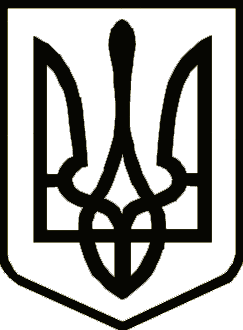 УкраїнаЧЕРНІГІВСЬКА  ОБЛАСНА  ДЕРЖАВНА  АДМІНІСТРАЦІЯУПРАВЛІННЯ ОСВІТИ І НАУКИ вул. Шевченка, .Чернігів, 14013,  тел. (046-22) 3-33-37, факс  (046-2) 67-57-54,  uon_post@cg.gov.ua, код ЄДРПОУ 02147351Місцевим органам управління освітоюЗакладам освіти обласного підпорядкуванняПро організацію та участь у ІІІ Всеукраїнському дитячому літературному конкурсі «ПероДактиль»Шановні колеги!Направляємо до вашого відома лист Міністерства освіти і науки України від 02.01.2019 №1/9-2 «Про організацію та участь у ІІІ Всеукраїнському дитячому літературному конкурсі «ПероДактиль».Просимо інформацію про конкурс довести до відома керівників, педагогічної та учнівської громадськості закладів освіти. Звертаємо вашу увагу, що участь учасників освітнього процесу в творчих конкурсах та інтелектуальних змаганнях здійснюється на добровільних засадах (лист Міністерства освіти і науки України від 18.11.2015 №1/9-552).Додаток: на 1 арк. З повагоюЗаступник начальника			       О. СОРОНОВИЧНаталія Кропта 3-13-1111.01.2019№05-09/123На №від